UNIVERSITA' DEGLI STUDI GUGLIELMO MARCONIFacoltà di LettereCorso di Laurea in Lettere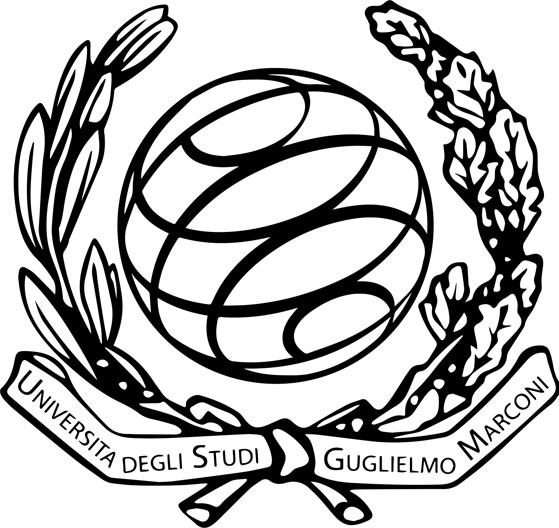 L'ITALIANO L2 NEGLI ISPANOFONI:ERRORI E INTERFERENZE NELL'APPRENDIMENTO DI LINGUE AFFINIRelatore:Chiar.ma Prof.ssa Renèe UccelliniCandidata:Rossi PaoloMatr. 0029883Anno Accademico 2022/2023